SINDICATURA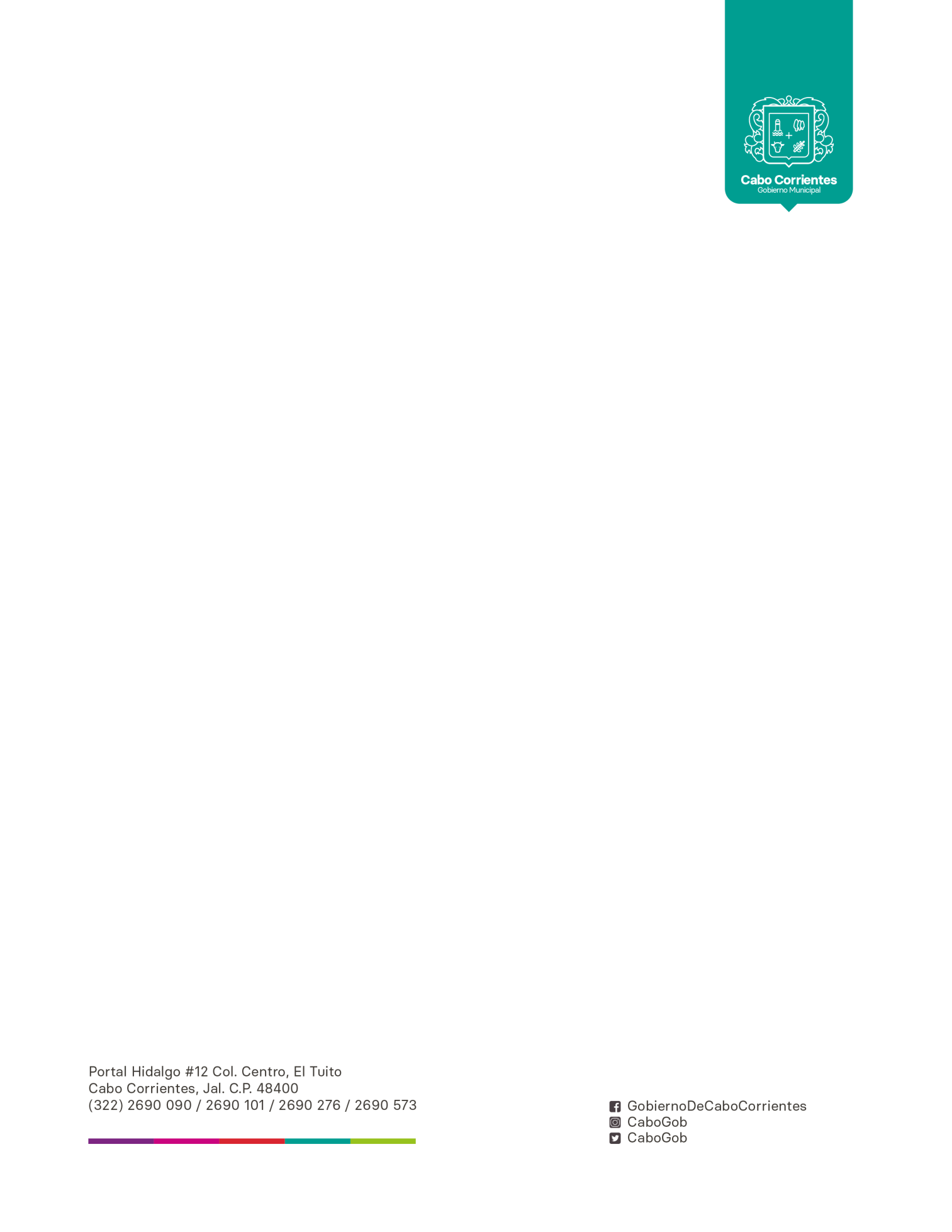 OFICIO: 14020/003/2021ASUNTO: EL QUE SE INDICALIC. FIDENCIO RIVAS RIVAS TITULAR DE LA UNIDAD DE TRANSPARENCIA  Y OFICIALIA DE PARTESDEL MUNICIPIO DE CABO CORRIENTES, JALISCOP R E S E N T E:         La que suscribe,  LIC. Juan Diego Campos Rodriguez,  Síndico Municipal del H. Ayuntamiento de Cabo Corrientes, Jalisco, con el gusto de saludarle, y dando contestación a su oficio: U.T./14020/0760/2020, recibido el día 15 de Diciembre  del 2020, mediante el cual me solicita lo siguiente:Inciso U: Los decretos y expedientes relativos a las expropiaciones que realicen por utilidad pública; del año 2019 y 2020, en formato PDF y Word.Por tal motivo le informo a usted que después de una exhausta búsqueda en los archivos y registros de esta dependencia a mi cargo, se concluyó que NO existen decretos y/o expedientes relativos a las expropiaciones realizadas por utilidad pública durante el año 2019 y 2020.ATENTAMENTE“SUFRAGIO EFECTIVO”El Tuito, Cabo Corrientes; Jalisco a 19 de Enero del 2021__________________________________LIC. JUAN DIEGO CAMPOS RODRIGUEZSINDICO MUNICIPALDEL H. AYUNTAMIENTO DE CABO CORRIENTES, JAL.C.C.P.-ARCHIVO